ВНИМАНИЕ! ВНИМАНИЕ! Уважаемые родители! Администрация школы информирует вас о том, что в целях минимизации рисков осложнения эпидемиологической ситуации при подготовке образовательной организации к приему детей и во время работы: обеспечено неукоснительное выполнение санитарно-противоэпидемиологических (профилактических) мероприятий в МКОУ СОШ №10 с учетом требований:- проводятся усиленные профилактические и дезинфекционные мероприятия в помещениях образовательной организации;- организован «утренний фильтр»; - за каждым классом закреплен учебный кабинет;- в учебных кабинетах установлены рециркуляторы;- учебный процесс организован по специально разработанному расписанию;- посещение столовой учащимися по графику;- созданы условия для соблюдения личной гигиены;- организован питьевой режим, режим проветривания и дезинфекции.По всем интересующим Вас вопросам обращаться по телефону: тел.: (86541) 34 –179 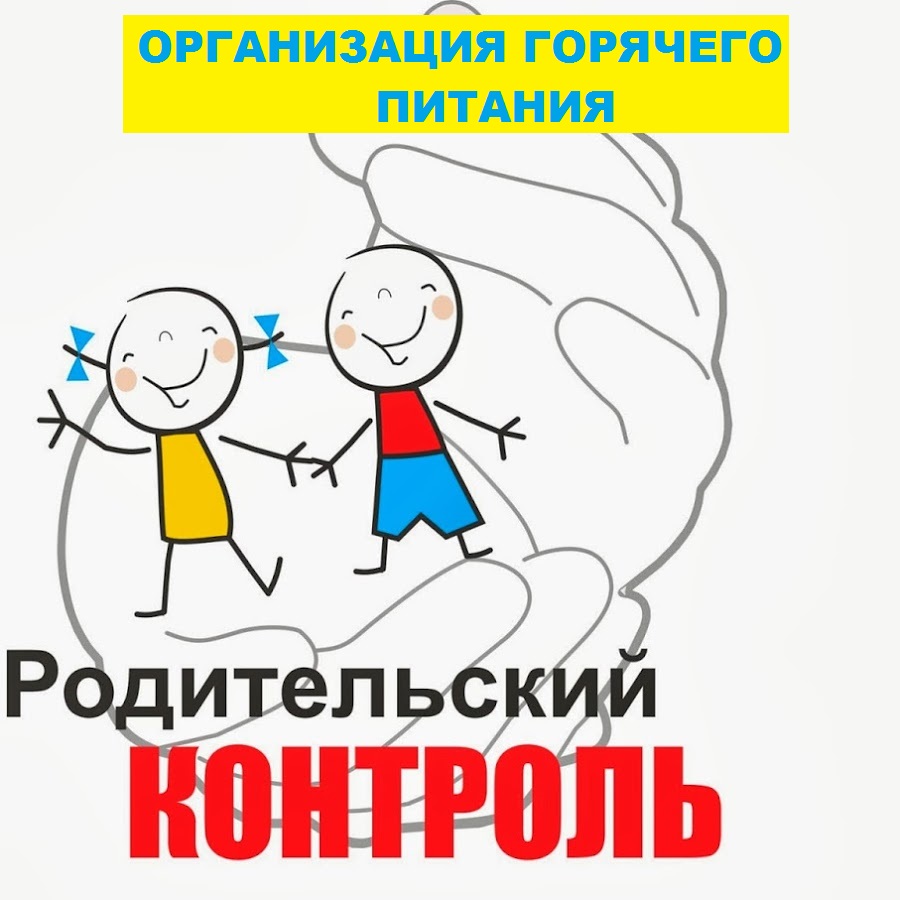 